Publicado en   el 18/08/2015 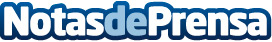 Abertis presenta la solicitud de autorización de la Oferta Pública de Adquisición del 6,5% de su capital a 15,70€ por acción Datos de contacto:Nota de prensa publicada en: https://www.notasdeprensa.es/abertis-presenta-la-solicitud-de-autorizacion Categorias: Finanzas Construcción y Materiales http://www.notasdeprensa.es